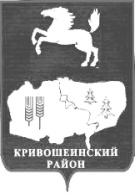 АДМИНИСТРАЦИЯ КРИВОШЕИНСКОГО РАЙОНА  ПОСТАНОВЛЕНИЕ30.08.2019	                                                с. Кривошеино                                                           №520Томской области                                           Об установлении расходного обязательстваВ соответствии с частью 1 статьи 86 Бюджетного кодекса Российской Федерации, Законом Томской области от 29.12.2018 №151-ОЗ «Об областном бюджете на 2019 год и на плановый период 2020 и 2021 годов», подпрограммой «Благоустройство территории муниципальных образований Томской области» государственной программы «Формирование комфортной городской среды Томской области на 2018-2022 годы»,утвержденной постановлением Администрации Томской области от 31.08.2017 №317а,ПОСТАНОВЛЯЮ:1.Установить на 2019  расходное обязательство муниципального образования Кривошеинский район на реализацию программ формирование современной городской среды в рамках регионального проекта «Формирование комфортной городской среды» подпрограммы «Благоустройство территорий муниципальных образований Томской области» государственной программы «Формирование комфортной городской среды в Томской области».	2. Размер субсидии бюджетам муниципальных районов на поддержку государственных программ субъектов Российской Федерации и муниципальных программ формирование современной городской среды (далее - Субсидия), предоставленной в 2019 году из бюджета Томской области бюджету муниципального образования Кривошеинский район на реализацию мероприятиях, указанного в пункте 1 настоящего постановления, составляет 596 460 (пятьсот девяносто шесть тысяч четыреста шестьдесят рублей) 00 копеек, в том числе из федерального бюджета 578 566 (пятьсот семьдесят восемь тысяч пятьсот шестьдесят шесть рублей) 26 копеек, из областного бюджета 17 893 ( семнадцать тысяч восемьсот девяносто три рубля) 74 копейки; софинансирование за счет средств бюджета муниципального образования Кривошеинский район в сумме не менее 0.5 % или 2 997( две тысячи девятьсот девяносто семь рублей) 29 копеек. 3.Управлению финансов Администрации Кривошеинского района (Ерохиной И.В.) перечислить бюджету Кривошеинского сельского поселения средства Субсидии в сумме 599 457( пятьсот девяносто девять тысяч четыреста пятьдесят семь) рублей 29 копеек.4.  Настоящее постановление вступает в силу с даты его подписания.5. Настоящее постановление подлежит размещению в Сборнике нормативных актов Администрации Кривошеинского района и на официальном сайте муниципального образования Кривошеинский район в сети «Интернет».6. Контроль за исполнением настоящего постановления возложить на заместителя Главы Кривошеинского района  по вопросам ЖКХ, строительства, транспорта, связи, ГО и ЧС.                   Глава Кривошеинского района                                                            С.А. Тайлашев                      (Глава Администрации)Е.Е.Черкашина 8(38251)21031   ,Управление финансов, Прокуратура, Департамент строительства и архитектуры Томской области